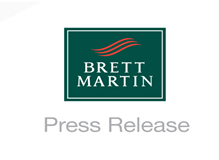 3 Février 2016BRETT MARTIN LANCE LA PELLICULE GRANDE ADHÉRENCEBrett Martin a ajouté une nouvelle pellicule grande adhérence (SAF) à sa gamme de plaques plates de polycarbonate, Marlon FS et Marlon FSX Longlife, utilisées pour l'ingénierie haut de gamme et la fabrication lourde. Grâce à sq grande adhérence et à ses propriétés protectrices, la pellicule permet aux plaques de s'adapter à une fabrication lourde et intense, tout en minimisant les rayures et éraflures.« Nos plaques de polycarbonate sont soumises à différents procédés mécaniques intenses avant que le produit final ne soit réalisé, » explique Duncan Smith, Directeur commercial de chez Brett Martin. « En conséquence, nous avons mis au point la pellicule durable grande adhérence, à titre de solution visant la résistance aux chocs et aux efforts, notamment à la découpe, au perçage et au fraisage. »Disponible en option dans les gammes Marlon FS et Marlon FSX Longlife, la pellicule grande adhérence est adaptée aux épaisseurs entre 2 et 15 mm, dans une largeur de 2 050 mm et est dotée de différents avantages au bénéfice de l'utilisateur final.Le niveau d'adhérence de la pellicule est trois fois plus élevé que celui des gammes standards, éliminant ainsi les risques de décollement lors de la fabrication. Cependant, la pellicule peut être facilement déposée à la main, sans laisser de résidus, tout en conservant une adhérence suffisante lui permettant d'être réutilisée en cas de besoin.M. Smith tient également à souligner les qualités protectrices de la SAF : « La pellicule protectrice SAF est apposée sur les deux faces des plaques Marlon FS et Marlon FSX Longlife, garantissant une protection ultime à tout moment dans le cadre de procédés de fabrication rigoureux, répétitifs, susceptibles de provoquer des éraflures ou autres dommages légers et superficiels. »La SAF ne contient pas de colle, permettant ainsi aux plaques de polycarbonate d'être utilisées pour le cintrage à chaud et le thermoformage superficiel. En outre, sa finition est de type transparent, signifiant que le produit demeure visible une fois la pellicule appliquée.Duncan conclut : « Grâce à la pellicule grande adhérence, Brett Martin arme l'Industrie d'un produit très polyvalent pour la fabrication intense et lourd. Nous sommes assurés que ses propriétés protectrices uniques susciteront énormément d'intérêt, et nous nous réjouissons à l'avance de devoir illustrer la façon à laquelle la pellicule peut bénéficier aux activités de nos clients. »N'hésitez pas à nous demander un kit d'échantillons, notamment de Marlon FS 5 mm et 8 mm avec application de SAF au recto et verso de la plaque, ou si vous désirez essayer un échantillon de taille plus conséquente, et constatez immédiatement les attributs de la nouvelle SAF, des échantillons aux dimensions 1 000 x 500 mm sont tenus également à votre disposition. FINTout savoir sur Brett MartinBrett Martin, au R.U., emploie plus de 800 personnes dans tout le RU et en Europe, et est le premier fabricant de produits en plastique destinés à la construction, à la création de toitures, à l’ingénierie, à l’impression et à l’affichage. La société exporte à raison de plus de 50 % de son CA annuel de 110 millions de livres sterling, dans plus de 70 pays.Autres informations : Helen Tolino						Hayley LowryAD Communications					Directeur du Marketing, Brett MartinTél. : + 44 (0) 1372 464470        				Tél. : +44 (0)28 9084 9999E-mail : htolino@adcomms.co.uk				E-mail: Hayleylowry@brettmartin.com